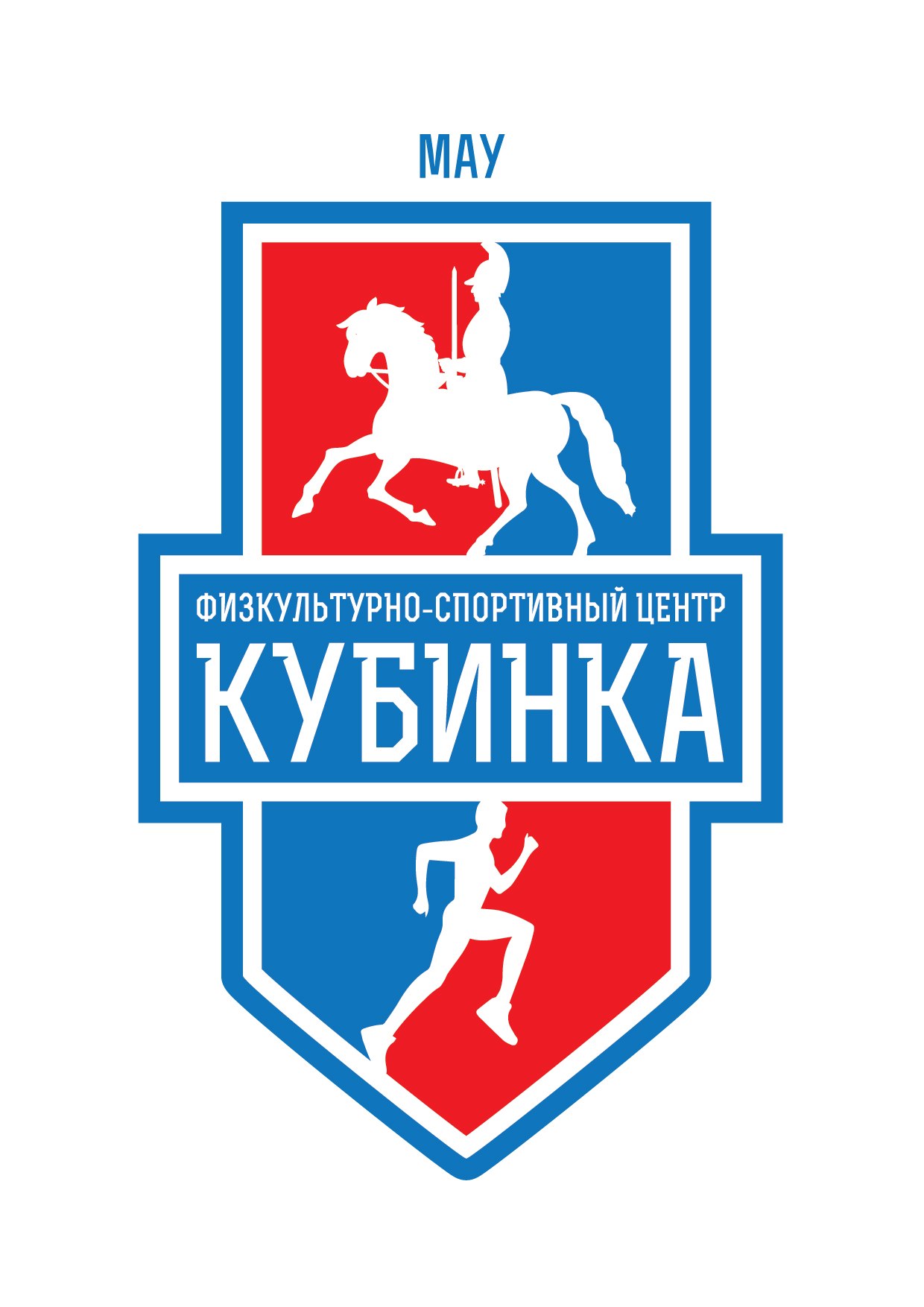 Муниципальное автономное учреждение городского поселения Кубинка «Физкультурно-спортивный центр «Кубинка»                                            ПРИКАЗ                            23 марта 2017 № 23                                                                               п. Сосновка        В соответствии с Федеральным законом от 25.12.2008 № 273-ФЗ «О противодействии коррупции», Указом Президента Российской Федерации от 02.04.2013 года № 309 «О мерах по реализации отдельных положений Федерального закона «О противодействии коррупции», Уставом Муниципального автономного учреждения «Физкультурно – спортивный центр «Кубинка», приказываю:Утвердить Порядок оценки коррупции рисков деятельности Муниципального автономного учреждения «Физкультурно – спортивный центр «Кубинка» (приложение 1).Утвердить Перечень оценки коррупции рисков деятельности Муниципального автономного учреждения «Физкультурно – спортивный центр «Кубинка» (приложение 2).Документоведу Ереминой Т.Н. ознакомить с приказом всех работников учреждения под роспись.Контроль за исполнением настоящего приказа оставляю за собой.Директор МАУ «ФСЦ «Кубинка»                                                      А.В. Букин ПорядокОценки коррупции рисков деятельности Муниципального автономного учреждения «Физкультурно – спортивный центр «Кубинка»Общие положенияОценка коррупционных рисков является важнейшим элементом антикоррупционной политики Муниципального автономного учреждения «Физкультурно – спортивный центр «Кубинка» (далее Учреждение), позволяющая обеспечить соответствие реализуемых антикоррупционных мероприятий специфике деятельности Учреждения и рационально использовать ресурсы, направляемые на проведение работы по профилактике коррупции в Учреждении.Целью оценки коррупционных рисков является определение конкретных процессов и видов деятельности Учреждения, при реализации которых наиболее высока вероятность совершения работниками Учреждения коррупционных правонарушений, как в целях получения личной выгоды, так и в целях получения выгоды Учреждением.Порядок оценки коррупционных рисковОценка коррупционных рисков проводится на регулярной основе ежегодно, в 1 квартале текущего календарного года.Порядок проведения оценки коррупционных рисков:Деятельность Учреждения представляется в виде отдельных процессов, в каждом из которых выделяются составные элементы (подпроцессы);Выделяются «критические точки» для каждого процесса и определяются те элементы, при реализации которых наиболее вероятно возникновение коррупционных правонарушений;Для каждого подпроцесса, реализация которого связана с коррупционным риском, составить описание возможных коррупционных правонарушений, включающее:- характеристику выгоды или преимущества, которое может быть получено Учреждением или его отдельными работниками при совершении «коррупционного правонарушения»;- должности в Учреждении, которые являются «ключевыми» для совершения коррупционного правонарушения – участие каких должностных лиц Учреждения необходимо, чтобы совершение коррупционного правонарушения стало возможным;На основании проведенного анализа подготовить «карту коррупционных рисков Учреждения» - свободное описание «критических точек» и возможных коррупционных правонарушений.Разработать комплекс мер по устранению или минимизации коррупционных рисков.Карта коррупционных рисковВ карте коррупционных рисков (далее – Карта) представлены зоны повышенного коррупционного риска (коррупционно – опасные полномочия), считающиеся наиболее предрасполагающими к возникновению возможных коррупционных правонарушений.В Карте указан перечень должностей, связанных с определенной зоной повышенного коррупционного риска (коррупционно – опасными полномочиями).В Карте представлены типовые ситувции, характеризующие выгоды или преимущества, которые могут быть получены отдельными работниками при совершении «коррупционного правонарушения».По каждой зоне повышенного коррупционного риска (коррупционно-опасных полномочий) предложены меры по устранению или минимизации коррупционно – опасных функций.Переченьоценки коррупционных рисков деятельности Муниципального автономного учреждения «Физкультурно – спортивный центр «Кубинка»Об утверждении Перечня оценки коррупционных рисковПриложение 1к приказу от 23 марта 2017 № 23                  Приложение 2к приказу от 23 марта 2017 № 23       Зоны повышенного коррупционного риска (коррупционно – опасные полномочия)ДолжностьТиповые ситуацииМеры по устранениюОрганизация деятельности учрежденияВсе должностиИспользование своих служебных полномочий при решении личных вопросов, связанных с удовлетворением материальных потребностей должностного лица либо его родственниковРазъяснение работникам об обязанности незамедлительно сообщить руководителю о склонении их к совершению коррупционного правонарушения, о мерах ответственности за совершение коррупционных правонарушенийПодготовка и принятие решений о распределении бюджетных ассигнований, субсидийДиректор, главный бухгалтерНецелевое использование бюджетных ассигнований и субсидийПривлечение к принятию решений представителей коллегиальных органовРабота со служебной информацией, документамиДиректор, заместители директора, работники бухгалтерии, документоведИспользование в личных или групповых интересах информации, полученной при выполнении служебных обязанностей, если такая информация не подлежит официальному распространениюРазъяснение работникам о мерах ответственности за совершение коррупционных правонарушенийРазмещение заказов на поставку товаров, выполнение работ и оказание услугСпециалист по закупкам- отказ от проведения мониторинга цен на товары и услуги;- предоставление заведомо ложных сведений о проведении мониторинга цен на товары и услуги;- размещение заказов ответственным лицом на поставку товаров и оказание услуг из ограниченного числа поставщиков именно в той организации, руководителем отдела продаж которой является его родственник.Организация работы по контролю деятельности специалиста по закупкамОсуществление закупок товаров, работ, услуг для нужд УчрежденияДиректор, специалист по закупкам- совершение сделок с нарушением установленного порядка и требований закона в личных интересах;- установление необоснованных преимуществ для отдельных лиц при осуществлении закупок товаров, работ, услугОрганизация работы по контролю деятельности специалиста по закупкам. Размещение на официальном сайте информации и документации о совершении сделки.Регистрация материальных ценностей и ведение баз данных имуществаЗаместитель директора, бухгалтер- несвоевременная постановка на регистрационный учет имущества;- умышленно досрочное списание материальных средств и расходных материалов с регистрационного учета;- отсутствие регулярного контроля наличия и сохранности имущества.Организация работы по контролю деятельности работниковПринятие на работу сотрудникаДиректор, документоведПредоставление не предусмотренных законом преимуществ (протекционизм, семейственность) при поступлении на работуРазъяснение работникам о мерах ответственности за совершение коррупционных правонарушениеСоставление, заполнение документов, справок отчетностиДиректор, заместители директора, главный бухгалтер, документоведИскажение, сокрытие или предоставление заведомо ложных сведений в отчетных документах, справках, гражданам, являющихся существенным элементом служебной деятельностиОрганизация работы по контролю деятельности работников, осуществляющих документы отчетностиВзаимоотношения с вышестоящими должностными лицами, с должностными лицами в органах власти и управления, правоохранительных органах и различных организацияхРаботники учреждения, уполномоченные директором представлять интересы учрежденияДарение подарков и оказание не служебных услуг вышестоящим должностным лицам, за исключением символических знаков внимания, протокольных мероприятийРазъяснение работникам об обязанности незамедлительно сообщить руководителю о склонении их к совершению коррупционного правонарушения, о мерах ответственности за совершение коррупционных правонарушениеОбращения юридических, физических лицДиректор, заместители директора- требование от физических и юридических лиц информации, предоставление которой не предусмотрено действующим законодательством;- нарушение установленного порядка рассмотрения обращений граждан, организацийРазъяснение работникам об обязанности незамедлительно сообщить руководителю о склонении их к совершению коррупционного правонарушения, о мерах ответственности за совершение коррупционных правонарушенийОплата трудаДиректор, главный бухгалтер, документоведОплата рабочего времени в полном объеме в случае, когда сотрудник фактически отсутствовал на рабочем местеОрганизация контроля за дисциплиной работников, правильностью ведения табеля учета рабочего времениСтимулирующие выплаты за качество труда работников учрежденияДиректор, комиссия по рассмотрению и установлению выплат стимулирующего характера- неправомерность установления выплат стимулирующего характераРабота комиссии по рассмотрению и установлению выплат стимулирующего характера для работников учреждения га основании служебных записокРеализация мероприятий муниципальной программы, направленные на повышение эффективности сферы физической культуры в городском поселении КубинкаДиректор, заместители директора, тренеры - преподавателиПодготовка отчетных документов по выполнению плана мероприятий («дорожная карта»)Организация и контроль работы по выполнению мероприятийНезаконное взимание денежных средств с родителей (законных представителей) детей, посещающих секцииЗаместители директора, тренеры - преподавателиСбор денежных средств с родителей (законных представителей) детей, посещающих секцииПроведение анкетирования среди родителей (законных представителей). Размещение в доступном месте опечатанного ящика по жалобам граждан.